о материально-техническом обеспечении образовательной деятельности, 
в том числе сведения:об объектах для проведения практических занятий: Количество мастерских и лабораторий в колледже ( текст). Как задействованы в учебном процессе.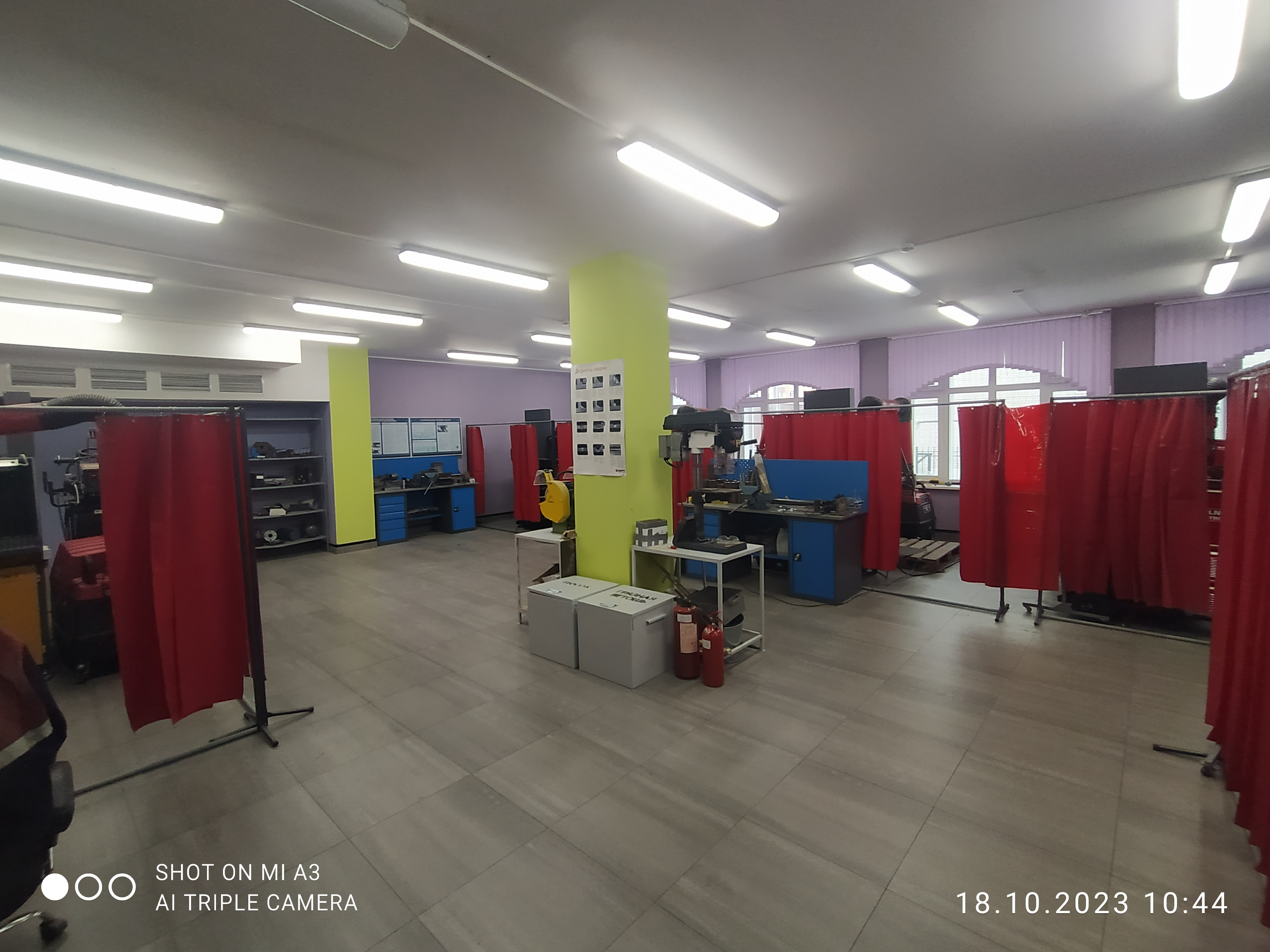 № п.п№ учебного помещениянаименованиекод Профессия/специальностьКомпетенция ( при наличииОснащение учебного помещенияКол.воАдаптировано (возможно применение) дляиспользования инвалидами и лицами с ОВ (описание специальных условий)1112Сварочная мастерская15.01.05Сварщик ручной и частично механизированной сварки (наплавки)Сварочные технологииСварочный пост (Сварочные аппаратыИнверторного типа ММА(РД), MIG/MAG (ПА), TIG (АД))7да